HondurasHondurasHondurasHondurasJune 2028June 2028June 2028June 2028SundayMondayTuesdayWednesdayThursdayFridaySaturday1234567891011121314151617Pupil’s Day18192021222324252627282930NOTES: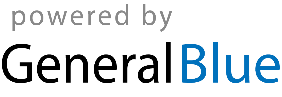 